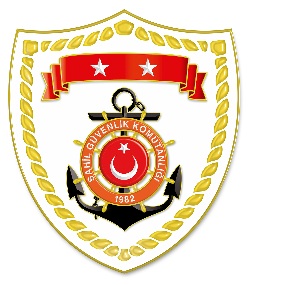 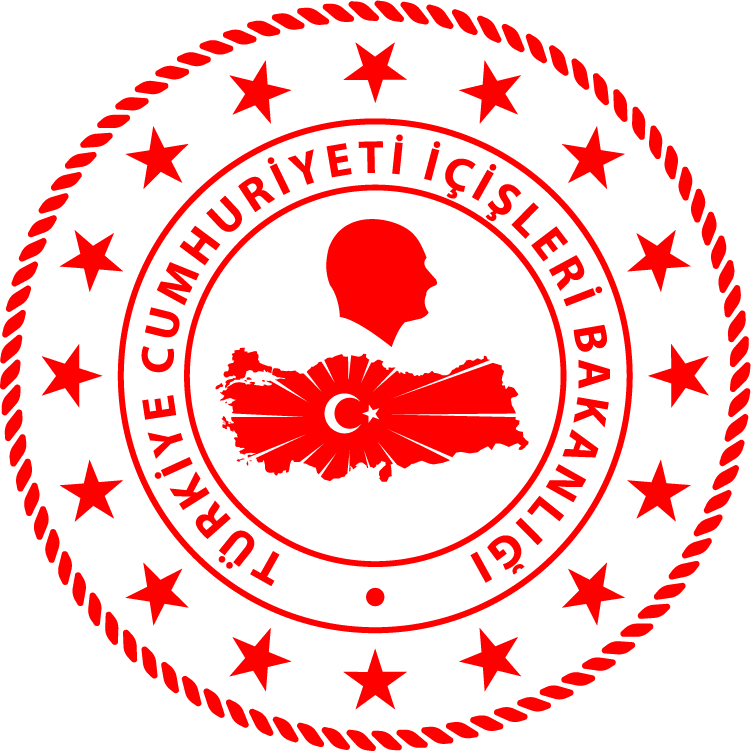 CG Aegean Sea Regional Command*Shared data include the records kept during incidents of irregular migration by water. General statistical data are available at goc.gov.tr/duzensiz-goc-istatistikler.NUDATELOCATION/PLACE AND TIMEIRREGULAR MIGRATION ASSETTOTAL NUMBER OF APPREHENDED FACILITATORS/SUSPECTTOTAL NUMBER OF APPREHENDED 
PEOPLENATIONALITY OF RESCUED/APPREHENDED MIGRANTS/ PEOPLE ON THE BASIS OF DECLARATION109 April 2024Off the Coast of BALIKESİR/Ayvalık23.20Inflatable Boat-167 Palestine, 5 Egypt, 3 Syria, 1 Iraq  (6 of them children)209 April 2024Off the Coast of MUĞLA/Fethiye23.45Inflatable Boat-3936 Afghanistan, 2 Palestine, 1 Egypt (18 of them children)